Information About Online Conveyancing QuoteAlthough the overall process of online conveyancing is similar, the medium is quite different. The process helps the clients with all the paperwork and legal issues involved in the sale and purchase. While the traditional process required clients to meet in person, the modern process is conducted online. The current process has several advantages over the standard method. These include efficiency, speed, cost savings, and time-saving. It can be difficult to find an ideal online conveyancer. You will need to do a lot research and compare. Online conveyancing does not involve face-to face meetings. Make a search on the following website, if you are looking for additional information regarding online conveyancing quote.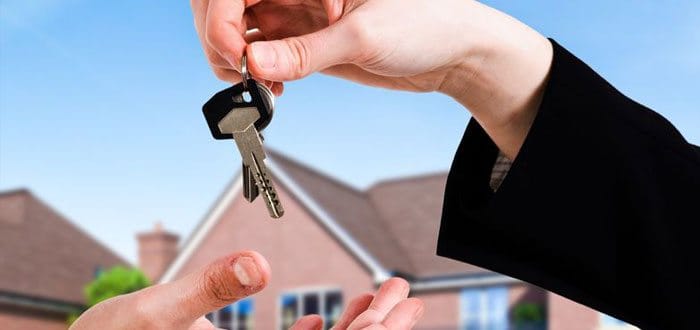 This is why it can be done via the internet or by phone. The entire process is identical and works in the same way. Your solicitor communicates with the other party's conveyancer. In addition to this, they participate in research, drafting, exchanging contracts, as well as arranging a closing date. There are no changes in the process. It is the medium itself that evolves. Finding the best online conveyancer for your needs and requirements is possible by comparing. You can also compare to increase your chances of meeting with a professional solicitor. An experienced solicitor is also highly trained and familiar with all regulations and rules. Individuals should also be aware that conveyancers offer indemnity coverage. The availability of an indemnity clause intensifies trust and reliability. It is important that all conveyancers are regulated by a governing organization. For instance, The Council for Licensed Conveyancers, The Solicitors Regulation Authority, and others are some of the regulatory authorities. The online conveyancing process offers more potential and multiple benefits. Through dashboard services, individuals can easily monitor the progress of their process. A few websites offer dashboard services, which allow individuals to assess the overall progress of the process at any given time. The system will also notify you when the process is updated. The system also estimates when the whole process will be completed. It is simpler than calling your conveyancer every day and asking for information. Online conveyancing can be less expensive than traditional conveyancing. Online solicitors can handle more cases and charge less. Most solicitors will take fees when the service is completed. If the service isn’t completed, they don’t take money. Therefore, in a nutshell, it is fitting to mention that the online conveyancing process is more beneficial than the traditional conveyancing method.